Sky- Programm 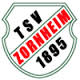 TSV Zornheim  Vereinsheim 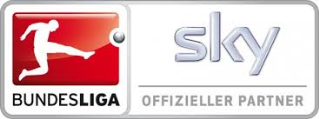 05.02.2016 – 18.02.2016Bundesliga:Fr. 05.02.2016Übertragung! „Mainz bleibt Mainz“ (ZDF)20.15 UhrFr. 05.02.2016Gladbach – Bremen (ohne Ton)20.30 UhrSa. 06.02.2016Bundesliga - Konferenz15.30 UhrSa. 06.02.2016Topspiel 1: Nach Wunsch auf Leinwand15.30 UhrSa. 06.02.2016Topspiel 2: Leverkusen – FC Bayern18.30 UhrSo. 07.02.2016Hamburger SV – 1. FC Köln15.30 UhrSo. 07.02.2016TSG Hoffenheim – SV Darmstadt 9817.30 UhrDFB Pokal:Di. 09.02.2016FastnachtspartyKeine Übertragung !Di. 09.02.2016FastnachtspartyKeine Übertragung !Mi.10.02.2016Heidesheim – Hertha BSC Berlin19.00 UhrMi.10.02.2016VfL Bochum – FC Bayern München20.30 UhrBundesliga:Fr. 12.02.2016Mainz 05 – Schalke 0420.30 UhrSa. 13.02.2016Bundesliga - Konferenz15.30 UhrSa. 13.02.2016Topspiel 1: Nach Wunsch auf Leinwand15.30 UhrSa. 13.02.2016Topspiel 2: 1.FC Köln – Eintracht Frankfurt18.30 UhrSo. 14.02.2016Hamburger SV – Gladbach15.30 UhrSo. 14.02.2016Augsburg – Bayern München17.30 UhrChampions League:Di. 16.02.2016Paris SG – FC Chelsea20.45 UhrMi. 17.02.2016KAA Gent – VfL Wolfsburg20.45 UhrEuropa League:Do. 18.02.2016Borussia Dortmund – FC Porto19.00 UhrDo. 18.02.2016FC Augsburg – FC Liverpool21.05 Uhr